№ п/пНаименование товара, работ, услугЕд. изм.Кол-воТехнические, функциональные характеристикиТехнические, функциональные характеристикиТехнические, функциональные характеристики№ п/пНаименование товара, работ, услугЕд. изм.Кол-воПоказатель (наименование комплектующего, технического параметра и т.п.)Показатель (наименование комплектующего, технического параметра и т.п.)Описание, значение1.Спортивный комплекс со скалодромом   «Звездочка»  (СП-20)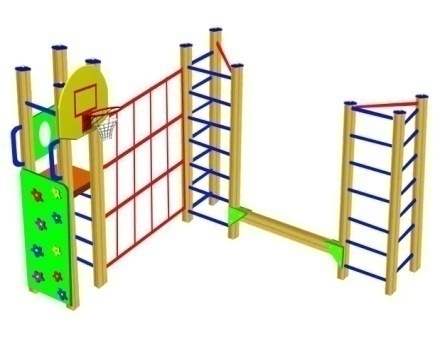 Шт. 11.Спортивный комплекс со скалодромом   «Звездочка»  (СП-20)Шт. 1Высота (мм) Высота (мм) 20001.Спортивный комплекс со скалодромом   «Звездочка»  (СП-20)Шт. 1Длина (мм)Длина (мм)38001.Спортивный комплекс со скалодромом   «Звездочка»  (СП-20)Шт. 1Ширина (мм)Ширина (мм)43001.Спортивный комплекс со скалодромом   «Звездочка»  (СП-20)Шт. 1Применяемые материалыПрименяемые материалыПрименяемые материалы1.Спортивный комплекс со скалодромом   «Звездочка»  (СП-20)Шт. 1СтолбыВ кол-ве 10 шт., выполнен  из клееного деревянного бруса, сечением 100х100 мм и имеющими скругленный профиль с канавкой посередине. Сверху столбы заканчиваться заглушкой синего цвета.Снизу столбы заканчивается металлической закладной. Закладная изготовлена из металлического уголка 30х30мм толщиной стенки 3мм. Закладная заканчивается прямоугольным фланцем, выполненным из стали толщиной 2мм, которые бетонируются в землю. В кол-ве 10 шт., выполнен  из клееного деревянного бруса, сечением 100х100 мм и имеющими скругленный профиль с канавкой посередине. Сверху столбы заканчиваться заглушкой синего цвета.Снизу столбы заканчивается металлической закладной. Закладная изготовлена из металлического уголка 30х30мм толщиной стенки 3мм. Закладная заканчивается прямоугольным фланцем, выполненным из стали толщиной 2мм, которые бетонируются в землю. 1.Спортивный комплекс со скалодромом   «Звездочка»  (СП-20)Шт. 1Пол В количестве 1 шт., выполнен из  высушенной сосновой доски. Пол крепится к столбам из бруса на мебельные болты длиной 150мм.В количестве 1 шт., выполнен из  высушенной сосновой доски. Пол крепится к столбам из бруса на мебельные болты длиной 150мм.1.Спортивный комплекс со скалодромом   «Звездочка»  (СП-20)Шт. 1Баскетбольный щит с кольцомВ кол-ве 1шт.,  выполнен из влагостойкой ламинированной фанеры марки ФСФ толщиной 18мм., металлической трубы диаметром 27мм. с покраской термопластичной порошковой краскойВ кол-ве 1шт.,  выполнен из влагостойкой ламинированной фанеры марки ФСФ толщиной 18мм., металлической трубы диаметром 27мм. с покраской термопластичной порошковой краской1.Спортивный комплекс со скалодромом   «Звездочка»  (СП-20)Шт. 1Щит- тир для мячейВ кол-ве 1шт., выполнен из влагостойкой ламинированной фанеры толщиной 18мм. с покраской полиуретановой краскойВ кол-ве 1шт., выполнен из влагостойкой ламинированной фанеры толщиной 18мм. с покраской полиуретановой краской1.Спортивный комплекс со скалодромом   «Звездочка»  (СП-20)Шт. 1ПерекладиныВ кол-ве 35шт., выполнены из металлической трубы диаметром 32мм., с покраской термопластичной порошковой краской.В кол-ве 35шт., выполнены из металлической трубы диаметром 32мм., с покраской термопластичной порошковой краской.1.Спортивный комплекс со скалодромом   «Звездочка»  (СП-20)Шт. 1Скалодром «Звездочка»В кол-ве 1шт., выполнен из влагостойкой ламинированной фанеры толщиной 18мм. с зацепами из фанеры в виде цветочков,  с покраской полиуретановой краскойВ кол-ве 1шт., выполнен из влагостойкой ламинированной фанеры толщиной 18мм. с зацепами из фанеры в виде цветочков,  с покраской полиуретановой краской1.Спортивный комплекс со скалодромом   «Звездочка»  (СП-20)Шт. 1Бум (2метра)В кол-ве 1 шт., выполнен из клееного деревянного бруса, сечением 100х100 мм и имеющими скругленный профиль с канавкой посередине и крепится к столбам с помощью накладок из фанеры 18мм. в кол-ве 4шт.В кол-ве 1 шт., выполнен из клееного деревянного бруса, сечением 100х100 мм и имеющими скругленный профиль с канавкой посередине и крепится к столбам с помощью накладок из фанеры 18мм. в кол-ве 4шт.1.Спортивный комплекс со скалодромом   «Звездочка»  (СП-20)Шт. 1ПоручниВ кол-ве 2шт., выполнены из металлической трубы диаметром 20мм. с покраской термопластичной порошковой краскойВ кол-ве 2шт., выполнены из металлической трубы диаметром 20мм. с покраской термопластичной порошковой краской1.Спортивный комплекс со скалодромом   «Звездочка»  (СП-20)Шт. 1МатериалыКлееный деревянный брус  и деревянная доска выполнены из сосновой древесины, подвергнуты специальной обработке и сушке до мебельной влажности 7-10%, тщательно отшлифованы  со всех сторон и покрашены в заводских условиях профессиональными двух компонентной  краской. Влагостойкая ламинированной фанера марки ФСФ, все углы фанеры закругленными, радиус 20мм, ГОСТ Р 52169-2012 Детали из фанеры имеют полиакрилатное покрытие, специально предназначено для применения на детских площадках, стойко к сложным погодным условиям, истиранию, устойчиво к воздействию ультрафиолета и влаги. Металл покрашен термопластичной порошковой краской. Заглушки пластиковые, цветные. Все метизы оцинкованы.ГОСТ Р 52169-2012, ГОСТ 52301-2013Клееный деревянный брус  и деревянная доска выполнены из сосновой древесины, подвергнуты специальной обработке и сушке до мебельной влажности 7-10%, тщательно отшлифованы  со всех сторон и покрашены в заводских условиях профессиональными двух компонентной  краской. Влагостойкая ламинированной фанера марки ФСФ, все углы фанеры закругленными, радиус 20мм, ГОСТ Р 52169-2012 Детали из фанеры имеют полиакрилатное покрытие, специально предназначено для применения на детских площадках, стойко к сложным погодным условиям, истиранию, устойчиво к воздействию ультрафиолета и влаги. Металл покрашен термопластичной порошковой краской. Заглушки пластиковые, цветные. Все метизы оцинкованы.ГОСТ Р 52169-2012, ГОСТ 52301-2013